Publicado en Valencia el 23/02/2018 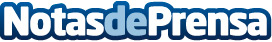 Más de 700 congresistas han asistido a la VIII edición del Congreso Internacional de Marketing EducativoLa diferenciación cómo base del éxito ha sido el tema protagonista de los dos días de congreso. Hoy se ha anunciado la II edición del Congreso Internacional de Dirección y Gestión de Centros Educativos, que se celebrará los días 17 y 18 de mayo
Datos de contacto:Deseada Tornero Pardo645697286Nota de prensa publicada en: https://www.notasdeprensa.es/mas-de-700-congresistas-han-asistido-a-la-viii Categorias: Educación Comunicación Marketing Valencia Emprendedores Eventos http://www.notasdeprensa.es